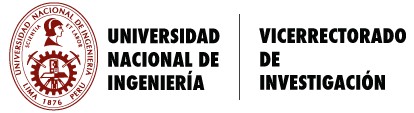 POSTULACIÓN – CONVOCATORIA A CONCURSO DE FONDOS DE SUBVENCIÓN POR PUBLICACIÓN DE ARTÍCULOS EN REVISTAS INDIZADAS GENERADOS A PARTIR DE TESIS (DOCUMENTO A INGRESAR EN PLATAFORMA VRI)Lima       de  abril  del 2022Señor DoctorARTURO FERNANDO TALLEDO CORONADOVICERRECTORADO DE INVESTIGACIÓN UNIVERSIDAD NACIONAL DE INGENIERIADe mi consideración:Tengo el agrado de dirigirme a usted, para solicitar se considere mi postulación para ser beneficiario de la Convocatoria “SUBVENCIÓN POR PUBLICACIÓN DE ARTÍCULOS EN REVISTAS INDIZADAS GENERADOS A PARTIR DE TESIS”: Para cuyo efecto presento mis datos y adjunto documentos para su validación.DATOS PERSONALESAPELLIDOS Y NOMBRES: _______________________________________________________ DNI:___________________ CÓDIGO UNI DEL POSTULANTE:  _________________________FACULTAD:_________________________ ESCUELA PROFESIONAL: _________________________N° CELULAR:   ___________________________ E-MAIL: __________________________________DATOS DE LA TESIS: TESIS DE BACHILLER X MAESTRIA X PROFESIONAL X DOCTORADO   X      NOMBRE DEL ASESOR FECHA DE SUSTENTACIÓN DE TESISDATOS DEL ARTÍCULOTÍTULO DEL ARTÍCULO:  _____________________________________________________________________________________________________________________________________________NOMBRE DE LA REVISTA:         FECHA DE LA PUBLICACIÓN  IMPACTO DE LA REVISTA_____________________________________________________________________________________COAUTORES IV  MONTO SOLICITADO:  _________________________ -----------------------------   				              _ _ _ _ _ _ _ _ _ _ _ _ _ _ _ _ _ FIRMA  DEL ALUMNO						FIRMA DEL ASESOR(Nombre del alumno)   						(Nombre completo del Asesor)DNI: _ _ _ _ _ _ _ _ 						DNI:       _ _ _ _ _ _ _ _ _ _ _								FACULTAD: _ _ _ _ _ _ _ _ _								NIVEL(Aux/Asoc/Principal): 								_ _ _ _ _ _ _ _ _ _ _ _ _ _ DATOS  DEL POSTULANTE 